Сумська міська радаVІII СКЛИКАННЯ XLV  СЕСІЯРІШЕННЯвід 09 серпня 2023 року  №  4062-МРм. СумиРозглянувши звернення юридичної особи, надані документи, відповідно до статей 12, 122, 123, 124 Земельного кодексу України, абзацу другого частини четвертої статті 15 Закону України «Про доступ до публічної інформації», частини першої статті 19 Закону України «Про оренду землі», враховуючи рекомендації засідання постійної комісії з питань архітектури, містобудування, регулювання земельних відносин, природокористування та екології Сумської міської ради (протокол від 22 березня 2023 року № 57), на підставі рішення Сумської міської ради від 24 червня 2020 року № 7000–МР «Про встановлення плати за землю» (зі змінами), керуючись пунктом 34 частини першої статті 26 Закону України «Про місцеве самоврядування в Україні», Сумська міська рада  ВИРІШИЛА:1. Надати в оренду земельну ділянку згідно з додатком.2. Встановити орендну плату у розмірі відсотку від нормативної грошової оцінки земельної ділянки, зазначеного в графі 6 додатку до рішення.3. Юридичній особі в місячний термін після прийняття рішення звернутися до департаменту забезпечення ресурсних платежів Сумської міської ради для укладання договору оренди земельної ділянки.4. Через півроку після припинення або скасування воєнного стану в Україні ПРИВАТНОМУ ПІДПРИЄМСТВУ «УКРМІНХІМ» звернутися до Сумської міської ради щодо врегулювання питання перегляду розміру орендної плати на рік за землю у відсотках до нормативної грошової оцінки земельної ділянки у відповідності до вимог нормативно-правових актів на дату припинення або скасування воєнного стану в Україні.Сумський міський голова					       Олександр ЛИСЕНКОВиконавець: Клименко ЮрійДодатокдо рішення Сумської міської ради   «Про надання в оренду земельної ділянки  ПРИВАТНОМУ ПІДПРИЄМСТВУ «УКРМІНХІМ»  за адресою: м. Суми, вул. Ковпака, 4, площею  235/1000  від 0,0811 га» від 09 серпня 2023 року №  4062-МРСПИСОКюридичних осіб, яким надаються в оренду земельні ділянки  Сумський міський голова													Олександр ЛИСЕНКОВиконавець: Клименко Юрій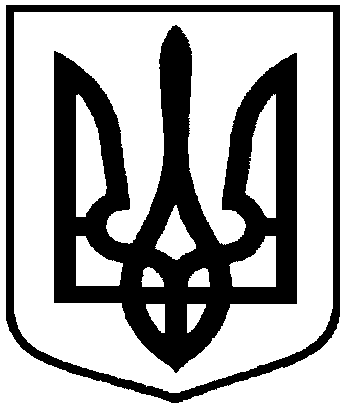 Про надання в оренду земельної ділянки  ПРИВАТНОМУ ПІДПРИЄМСТВУ «УКРМІНХІМ»  за адресою: м. Суми,                    вул. Ковпака, 4, площею  235/1000  від 0,0811 га№з/пНазва підприємства, установи,організації,ідентифікаційний код Функціональне призначення земельної ділянки,адреса земельної ділянки,кадастровий номерПлоща, га,строк користування Категорія земельної ділянкиРозмір орендної плати в рік за землю у відсотках до грошової оцінки земельної ділянки1234561.ПРИВАТНЕ ПІДПРИЄМСТВО «УКРМІНХІМ» ,13996998Під розміщення офісних приміщень,вул. Ковпака, 45910136600:03:006:0023(номер запису про право власності в Державному реєстрі речових прав на нерухоме майно: 46970450 від 02.06.2022, реєстраційний номер об’єкта нерухомого майна: 1873128159101)235/1000 від 0,08115 роківЗемлі промисловості, транспорту, електронних комунікацій, енергетики, оборони та іншого призначення 4,0(2,0на період дії воєнного стану в Україні та протягом півроку після його припинення або скасування)